Attachment AScience
Standards
of LearningforPublic Schools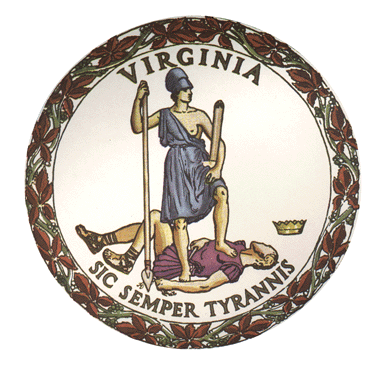 Board of EducationAnticipated October 2018ScienceStandards of LearningforPublic SchoolsAdopted in Anticipated October 2018 by theBoard of EducationDaniel A. Gecker, President  Diane T. Atkinson, Vice President Kim E. Adkins James H. Dillard Anne B. Holton Elizabeth Vickrey Lodal Sal Romero, Jr.Tamara K. WallaceJamelle S. WilsonSuperintendent of Public InstructionJames F. LaneBoard of EducationPost Office Box 2120 October 2018Copyright © 2018by the of Educationhttp://www.doe.virginia.gov All rights reserved.  Reproduction of these materials for instructional purposes in public school classrooms in Virginia is permitted.Superintendent of Public InstructionJames F. LaneAssistant Superintendent for InstructionSteven M. ConstantinoOffice of Science, Technology, Engineering, and Mathematics Tina Manglicmot, DirectorAnne Petersen, Science CoordinatorLaura Casdorph, Science Specialist Myra Thayer, Science SpecialistNotice to ReaderThe Virginia Department of Education does not discriminate on the basis of race, sex, color, national origin, religion, sexual orientation, gender identity, age, political affiliation, or against otherwise qualified persons with disabilities. PrefaceIn 1995, the Virginia Board of Education published Standards of Learning in English, mathematics, science, and history and social science for kindergarten through grade 12. Subsequently, Standards of Learning were developed for all academic content areas. The Standards of Learning provide a framework for instructional programs designed to raise the academic achievement of all students in Virginia, and to prepare students for post-secondary success. School divisions and teachers incorporate the standards in local curriculum and classroom instruction.The Standards of Learning set reasonable targets and expectations for what teachers must teach and students must learn. The standards are not intended to encompass the entire curriculum for a given grade level or course or to prescribe how the content should be taught; the standards are to be incorporated into a broader, locally designed curriculum. Teachers are encouraged to go beyond the standards and select instructional strategies and assessment methods appropriate for their students.The Standards of Learning were developed through a series of public hearings and the efforts of parents, teachers, representatives from higher education, science education organizations, and business and industry leaders. The standards set clear and concise academic expectations for young people. Parents are encouraged to work with their children to help them achieve these academic standards.IntroductionThe Science Standards of Learning for Virginia Public Schools identify academic content for essential components of the science curriculum at different grade levels. The content of the standards, in conjunction with effective instruction, provide a platform for creating scientifically literate students. The Science Standards of Learning reflect a vertical progression of content and practices. The Standards of Learning contain content strands or topics that progress in complexity as they are studied at various grade levels in grades K-5, and are represented indirectly throughout the middle and high school courses.  These strands areScientific Skills and ProcessesForce, Motion, and EnergyMatterLiving Systems and ProcessesEarth and Space SystemsEarth ResourcesFive key components of the science standards that are critical to implementation and necessary for student success in achieving science literacy are 1) Goals; 2) Investigate and Understand; 3) Nature of Science; 4) K-12 Safety; and 5)Instructional Technology. These five components support the Virginia Profile of a Graduate and an integrated instruction approach that incorporates Science, Technology, Engineering, and Mathematics (STEM). It is imperative to science instruction that the local curriculum consider and address how these components are incorporated in the design of the kindergarten through high school science program.GoalsThe Science Standards of Learning for Virginia Public Schools serve as a framework for educators to meet science education goals and support students’ investigation of the natural world.  The goals of science instruction includeuse scientific processes to safely investigate the natural world;develop the scientific knowledge, skills, and attributes to be successful in college,  explore science-related careers and interests, and be work-force ready ; develop scientific dispositions and habits of mind (collaboration, curiosity, creativity, demand for verification, open mindedness, respect for logic and rational thinking, objectivity, learning from mistakes, patience, and persistence);possess significant knowledge of science to be informed consumers with the ability to communicate and use science in their everyday lives and engage in public discussions; make informed decisions regarding contemporary civic, environmental, and economic issues; anddevelop an understanding of the interrelationship of science with technology, engineering and mathematics (STEM).Investigate and UnderstandMany of the standards in the Science Standards of Learning begin with the phrase “Students will investigate and understand.” This phrase communicates the wide range of science knowledge, skills, and practices required to effectively investigate and understand the natural world. “Investigate” refers to scientific methodology and implies systematic use of the following inquiry skills:Asking questions and defining problemsPlanning and carrying out investigationsInterpreting, analyzing, and evaluating dataConstructing and critiquing conclusions and explanations Developing and using modelsObtaining, evaluating, and communicating information“Understand” refers to the application of scientific knowledge including the ability to:apply understanding of key science concepts and the nature of science;use important information, key definitions, terminology, and facts to make judgments about information in terms of its accuracy, precision, consistency, or effectiveness; apply information and principles to new problems or situations, recognizing what information is required for a particular situation, using the information to explain new phenomena, and determining when there are exceptions;explain the information in one’s own words, comprehend how the information is related to other key facts, and suggest additional interpretations of its meaning or importance;think critically, problem-solve, and make decisions;analyze the underlying details of important facts and principles, recognizing the key relations and patterns that are not always readily visible; andarrange and combine important facts, principles, and other information to produce a new idea, plan, procedure, or product to synthesize new understandings.Therefore, the use of “investigate and understand” allows each content standard to become the basis for a broad range of teaching objectives, which the school division will develop and refine to meet the intent of the Science Standards of Learning.Nature of ScienceScience is not a mere accumulation of facts; instead, it is a discipline with common practices for understanding the natural world. The nature of science describes these common practices employed by scientists and it reflects the intrinsic values and assumptions of scientific knowledge. The nature of science explains the functioning of science, what science is, how it develops and builds the knowledge it generates, and the methodology used to disseminate and validate knowledge.Regardless of the career that a student chooses to pursue, all students should be science literate with an understanding of the nature of science and the scientific knowledge and skills necessary to make informed decisions. K-12 SafetyIn implementing the Science Standards of Learning, teachers must be certain that students know how to follow safety guidelines, demonstrate appropriate laboratory safety techniques, and use equipment safely while working individually and in groups.Safety must be given the highest priority in implementing the K-12 instructional program for science. Correct and safe techniques, as well as wise selection of experiments, resources, materials, and field experiences appropriate to age levels, must be carefully considered with regard to the safety precautions for every instructional activity. Safe science classrooms require thorough planning, careful management, and constant monitoring of student activities. Class enrollment should not exceed the designed capacity of the room.Teachers must be knowledgeable of the properties, use, and proper disposal of all chemicals that may be judged as hazardous prior to their use in an instructional activity. Such information is referenced through Safety Data Sheets (SDS), which conform to the requirements of the Globally Harmonized System of Classification and Labeling of Chemicals (GHS), effective May 2012. The identified precautions involving the use of goggles, gloves, aprons, and fume hoods must be followed as prescribed. The following sources offer further guidance on science safety:Occupational Safety and Health Administration;International Science and Engineering Fair rules; Virginia Department of Education (VDOE) Science Safety Handbook on the VDOE Science Instruction webpage; American Chemical Society (ACS) resources:  Safety in the Elementary Science Classroom, Chemical Safety for Teachers and their Supervisors, and Guidelines for Chemical Laboratory Safety on the ACS webpage; andpublic health departments’ and school divisions’ protocols and Chemical Hygiene Plans.Instructional TechnologyThe primary purpose of the use of instructional technology is to support effective teaching and learning. A secondary purpose is to aid in preparing students for life after their K-12 education by ensuring that they are skillful both in using current technology tools and in learning how to use new tools that may benefit their personal and professional lives. As such, the use of current and emerging technology is essential to the K-12 science instructional program.Effective use of instructional technology in the science classroom requires that technology is integrated throughout the curriculum; is seamless in application; and includes instrumentation oriented toward the teaching and learning of science concepts, skills, and processes. In addition to traditional instruments of science, such as microscopes, lab ware, and data-collecting apparatus, the technology utilized should also include computers, robotics, video-microscopes, graphing calculators, probeware, geospatial technologies, online communication, software, appropriate hardware, as well as other applicable emerging technologies.Profile of a GraduateThe 2018 Science Standards of Learning support the Virginia Profile of a Graduate through the development and use of communication, collaboration, critical and creative thinking skills and the applications of civic responsibility in both the understanding and applications of science.Figure 1: Visual representation of the science skills and processes aligned to the Virginia Profile of a GraduateKindergartenUsing my senses to understand my worldIn science, Kindergarten students use their senses to make observations of the characteristics and interactions of objects in their world.  Students study the characteristics of water and the basic needs of living things.  They also study the relationship between the Sun and Earth through shadows and weather.  They determine how their actions can change the motion of objects and learn how they can make a difference in their world. Throughout the elementary years, students will develop scientific skills, supported by mathematics and computational thinking, as they learn science content.  In kindergarten, students will develop skills in posing simple questions, conducting simple investigations, observing, classifying, and communicating information about the natural world.  Scientific Skills and ProcessesK.1	The student will demonstrate an understanding of scientific skills and processes by asking questions and defining problemsask questions based on observationsmake predictions based on observations planning and carrying out investigationsmake observations to collect dataidentify characteristics and properties of objects by observationsmeasure relative length and weight of common objectsrecord information from investigationinterpreting, analyzing, and evaluating datadescribe patternsclassify and/or sequence objects based on a single physical characteristic or propertyorganize and represent dataread and interpret data in object graphs, picture graphs, and tablesconstructing and critiquing conclusions and explanationsmake simple conclusions based on data or observationsdeveloping and using modelsdistinguish between a model and an actual objectobtaining, evaluating, and communicating informationcommunicate comparative measures (e.g., heavier, lighter, longer, shorter, more, less, hotter, colder)communicate observations using pictures, drawings, and/or speechForce, Motion, and EnergyK.2	The student will investigate and understand that pushes and pulls affect the motion of objects. Key ideas includepushes and pulls can cause an object to move;pushes and pulls can change the direction of an object; andchanges in motion are related to the strength of the push or pull.MatterK.3	The student will investigate and understand that physical properties of an object can be described. Properties includecolors;shapes and forms;textures and feel; andrelative sizes and weights of objects. K.4	The student will investigate and understand that water is important in our daily lives and has properties. Key ideas includewater has many uses;water can be found in many places;water occurs in different phases; and water flows downhill.Living Systems and ProcessesK.5	The students will investigate and understand that senses allow humans to seek, find, take in, and react or respond to different information.  Key ideas includea)	the five senses correspond to specific human body structures; andb)	senses are used in our daily lives.K.6	The student will investigate and understand that there are differences between living organisms and nonliving objects. Key ideas includeall things can be classified as living or nonliving; andliving organisms have certain characteristics that distinguish them from nonliving objects. K.7	The student will investigate and understand that plants and animals have basic needs and life processes. Key ideas includeliving things need adequate food, water, shelter, air, and space to survive;plants and animals change and have life cycles; andoffspring of plants and animals are similar but not identical to their parents or to one another.Earth and Space SystemsK.8	The student will investigate and understand that light influences temperature on Earth’s surfaces and can cause shadows. Key ideas includethe sun provides light and warms Earth’s surface;shadows can be produced when sunlight or artificial light is blocked by an object; andobjects in shadows and sunlight have different temperatures. K.9	The student will investigate and understand that there are patterns in nature.  Key patterns includedaily weather;seasonal changes; andday and night.K.10	The student will investigate and understand that change occurs over time.  Key ideas includenatural and human-made things change over time, living and nonliving things change over time;changes can be observed and measured; andd)	changes may be fast or slow.Earth ResourcesK.11	The student will investigate and understand that humans use resources. Key ideas includesome materials and objects can be used over and over again;materials can be recycled; andchoices we make impact the air, water, land and living things.Grade OneHow I interact with my worldIn first grade science, students become aware of factors that affect their daily lives.  Students learn about the basic needs of all living things and that living things respond to factors in their environment, including weather and the change of season.  They continue the examination of matter by observing physical properties and how materials interact with light.  Throughout the elementary years, students will develop scientific skills, supported by mathematics and computational thinking, as they learn science content.  In first grade, students will develop skills in posing simple questions, conducting simple investigations, observing, classifying, and communicating information about the natural world. Scientific Skills and ProcessesThe student will demonstrate an understanding of scientific skills and processes byasking questions and defining problemsask questions and make predictions based on observationsidentify a simple problem that can be solved through the development of a new tool or improved objectplanning and carrying out investigationswith guidance, conduct investigations to produce dataidentify characteristics and properties of objects by observationsuse tools to measure relative length, mass, volume, and temperature of common objectsinterpreting, analyzing, and evaluating datause and share pictures, drawings, and/or writings of observationsdescribe patterns and relationshipsclassify and arrange objects based on a single physical characteristic or propertyorganize and represent various forms of data using tables, picture graphs, and object graphsread and interpret data displayed in tables, picture graphs, and object graphs, using the vocabulary more, less, fewer, greater than, less than, and equal toconstructing and critiquing conclusions and explanationsmake simple conclusions based on data or observationsrecognize unusual or unexpected resultsdeveloping and using modelsuse physical models to demonstrate simple phenomena and natural processesobtaining, evaluating, and communicating informationcommunicate observations and data using simple graphs, pictures, drawings, numbers, speech and/or writingForce, Motion, and Energy1.2	The student will investigate and understand that objects can move in different ways.  Key ideas includeobjects may have straight, circular, spinning, and back-and-forth motions; andobjects may vibrate and produce sound.Matter1.3	The student will investigate and understand that objects are made from materials that can be described by their physical properties.  Key ideas includeobjects are made of one or more materials with different physical properties and can be used for a variety of purposeswhen a material is changed in size most physical properties remain the same; andthe type and amount of material determine how much light can pass through an object.Living Systems and Processes1.4	The student will investigate and understand that plants have basic life needs and functional parts that allow them to survive.  Key ideas includeplants need nutrients, air, water, light, and a place to grow;structures of plants perform specific functions; andplants can be classified based on a variety of characteristics.1.5	The student will investigate and understand that animals, including humans, have basic life needs that allow them to survive.  Key ideas includeanimals need air, food, water, shelter, and space (habitat);animals have many different physical characteristics; andanimals can be classified based on a variety of characteristics.Earth and Space Systems1.6	The student will investigate and understand that there is a relationship between the Sun and Earth.  Key ideas includethe Sun is the source of energy and light that warms the land, air, and water; andthe Sun’s relative position changes in the Earth’s sky throughout the day.1.7	The student will investigate and understand that there are weather and seasonal changes.  Key ideas includechanges in temperature, light, and precipitation occur over time;there are relationships between daily weather and the season; andchanges in temperature, light, and precipitation affect plants and animals, including humans.Earth Resources1.8	The student will investigate and understand that natural resources can be used responsibly. Key ideas includemost natural resources are limited;human actions can impact the availability of natural resources; andrecycling, reusing, and reducing consumption are ways to conserve natural resources.Grade TwoChange occurs all around usScience in second grade builds on the previous understandings of forces, water, weather, and plants and animals, and students explore these concepts through the lens of change.  They examine how water changes phase, how visible and invisible forces change motion, how plants and animals change through their life cycles, and how weather changes the Earth.  Students also examine how change occurs over a short or long period of time.  Throughout the elementary years, students will develop scientific skills, supported by mathematics and computational thinking, as they learn science content.  In second grade, students will develop skills in posing simple questions, planning and conducting simple investigations, observing, classifying, and communicating information about the natural world.  Scientific Skills and Processes2.1	The student will demonstrate an understanding of scientific skills and processes byasking questions and defining problemsask questions that can be investigatedmake predictions based on observations and prior experiencesidentify a simple problem that can be solved through the development of a new tool or improved objectplanning and carrying out investigationswith guidance, plan and conduct simple investigations to produce datause appropriate tools to measure length, mass, volume, and temperature of common objects using metric and U.S. Customary unitsmeasure time intervals using proper toolsinterpreting, analyzing, and evaluating dataorganize and represent data in pictographs and bar graphsread and interpret data represented in pictographs and bar graphsconstructing and critiquing conclusions and explanationsmake simple conclusions based on data or observationsdistinguish between opinion and evidencerecognize unusual or unexpected resultsdeveloping and using modelsuse models to demonstrate simple phenomena and natural processesobtaining, evaluating, and communicating informationcommunicate observations and data using simple graphs, drawings, numbers, speech, and/or writingForce, Motion, and Energy2.2	The student will investigate and understand that different types of forces may cause an object’s motion to change.  Key ideas includepushes and pulls from direct contact can cause an object to move;indirect forces, including gravity and magnetism, can also cause objects to move; andforces have applications in our lives.Matter2.3	The student will investigate and understand that matter can exist in different phases.  Key ideas includesolids, liquids, and gases have different characteristics; andheating and cooling can change the phases of matter. Living Systems and Processes2.4	The student will investigate and understand that plants and animals undergo a series of orderly changes as they grow and develop.  Key ideas includeanimals have life cycles; andplants have life cycles.2.5	The student will investigate and understand that living things are part of a system. Key ideas includeorganisms are interdependent with their living and nonliving surroundings;an animal’s habitat provides all of its basic needs; and habitats change over time due to many influences.Earth and Space Systems2.6	The student will investigate and understand that there are different types of weather on Earth.  Key ideas includedifferent types of weather have specific characteristics; measuring, recording, and interpreting weather data allows for identification of weather patterns; andtracking weather allows us to prepare for the weather and storms.2.7	The student will investigate and understand that weather patterns and seasonal changes affect plants, animals, and their surroundings.  Key ideas includeweather and seasonal changes affect the growth and behavior of living things; wind and weather can change the land; andc)	changes can happen quickly or slowly over time.Earth Resources2.8	The student will investigate and understand that plants are important natural resources.  Key ideas includethe availability of plant products affects the development of a geographic area;plants provide oxygen, homes, and food for many animals; andplants can help reduce the impact of wind and water.Grade ThreeInteractions in our worldThe focus of science in third grade is interactions in our world.  Students continue their study of forces by learning about simple machines and they examine the interactions of materials in water.  They also look at how plants and animals, including humans, are constantly interacting with both the living and nonliving aspects of the environment.  This includes how adaptations satisfy the life needs of plants and animals and the importance of water, soil, and the Sun in the survival of plants and animals. Throughout the elementary years, students will develop scientific skills, supported by mathematics and computational thinking, as they learn science content.  In third grade, students will develop skills in posing questions and predicting outcomes, planning and conducting simple investigations, collecting and analyzing data, constructing explanations, and communicating information about the natural world.Scientific Skills and Processes3.1	The student will demonstrate an understanding of scientific skills and processes by asking questions and defining problemsask questions that can be investigated and predict reasonable outcomesask questions about what would happen if a variable is changeddefine a simple design problem that can be solved through the development of an object, tool, process, or system planning and carrying out investigationswith guidance, plan and conduct investigationsuse appropriate methods and/or tools for collecting dataestimate length, mass, volume, and temperature measure length, mass, volume, and temperature in metric units using proper toolsmeasure elapsed timeuse tools and/or materials to design and/or build a device that solves a specific probleminterpreting, analyzing, and evaluating dataorganize and represent data in pictographs or bar graphsread, interpret, and analyze data represented in pictographs and bar graphsanalyze data from tests of an object or tool to determine if it works as intendedconstructing and critiquing conclusions and explanationsuse evidence (measurements, observations, patterns) to construct or support an explanationgenerate and/or compare multiple solutions to a problemdescribe how scientific ideas apply to design solutionsdeveloping and using modelsuse models to demonstrate simple phenomena and natural processesdevelop a model (e.g., diagram or simple physical prototype) to illustrate a proposed object, tool, or processobtaining, evaluating, and communicating informationread and comprehend grade-level appropriate texts and/or other reliable mediacommunicate scientific information orally and/or in written formats, including various forms of media as well as tables, diagrams, and chartscommunicate design ideas and/or solutions with othersForce, Motion, and Energy3.2	The student will investigate and understand that the direction and size of force affects the motion of an object.  Key ideas includemultiple forces may act on an object;the net force on an object determines how an object moves;simple machines increase or change the direction of a force; andsimple and compound machines have many applications.Matter3.3	The student will investigate and understand how materials interact with water. Key ideas includesome liquids mix with water;some solids dissolve in water; andmany solids dissolve more easily in hot water than in cold water.Living Systems and Processes3.4	The student will investigate and understand that adaptations allow animals to satisfy life needs and respond to the environment.  Key ideas includepopulations may adapt over time; adaptations may be behavioral or physical; andfossils provide evidence about the types of organisms that lived long ago as well as the nature of their environments.3.5	The student will investigate and understand that aquatic and terrestrial ecosystems support a diversity of plants and animals.  Key ideas includeecosystems are made of living and nonliving components of the environment; andrelationships exist among organisms in an ecosystem.  Earth and Space Systems3.6	The student will investigate and understand that soil is important in ecosystems. Key ideas includesoil, with its different components, is important to plants and animals;  andsoil provides support and nutrients necessary for plant growth.3.7	The student will investigate and understand that there is a water cycle and water is important to life on Earth.  Key ideas includethere are many reservoirs of water on Earth;the energy from the Sun drives the water cycle;the water cycle involves specific processes; andwater is essential for living things.Earth Resources3.8	The student will investigate and understand that natural events and humans impact ecosystems. Key ideas includea)	human activity has an effect on the quality of air, water, and habitat;b)	water is limited and needs to be conserved;c)	fire, flood, disease, and erosion affect ecosystems; andd)	soil is a natural resource and should be conserved.Grade FourOur place in the universeOur universe is a grand place, and in fourth grade science, students learn where we fit in this universe.  Starting with the solar system, and then moving to the planet Earth, the Commonwealth of Virginia, and finally their specific ecosystems, students examine how features of plants and animals support life.  They also explore how living things interact with both living and nonliving components in their ecosystems.  Throughout the elementary years, students will develop scientific skills, supported by mathematics and computational thinking, as they learn science content.  In fourth grade, students will develop skills in posing questions and predicting outcomes, planning and conducting simple investigations, collecting and analyzing data, constructing explanations, and communicating information about the natural world.Scientific Skills and Processes4.1	The student will demonstrate an understanding of scientific skills and processes by asking questions and defining problemsidentify scientific and non-scientific questionsdevelop hypotheses as cause and effect relationshipsplanning and carrying out investigationsidentify variables when planning an investigationcollaboratively plan and conduct investigationsmake metric measurements using appropriate toolsinterpreting, analyzing, and evaluating dataorganize and represent data in bar graphs and line graphsinterpret and analyze data represented in bar graphs and line graphscompare two different representations of the same data (e.g., a set of data displayed on a chart and a bar graph, a chart and a line graph, or a pictograph and a bar graph)classify organisms based on characteristics constructing and critiquing conclusions and explanationsuse evidence (measurements, observations, patterns) to construct or support explanations and to make inferencesdeveloping and using modelsdevelop and/or use model to explain natural phenomenaidentify limitations of modelsobtaining, evaluating, and communicating informationread and comprehend grade-level appropriate texts and/or other reliable mediacommunicate scientific information orally and/or in written formats, including various forms of media as well as tables, diagrams, and chartsLiving Systems and Processes4.2	The student will investigate and understand that plant and animals have internal and external structures that distinguish them from one another and play vital roles in the ability of organisms to survive and thrive in their environment.  Key ideas includethe survival of plants and animals depends on photosynthesis;plants and animals have different structures and processes for obtaining energy;plants and animals have different structures and processes for creating offspring; andphysical and behavioral characteristics of organisms allow them to survive in their environment.4.3	The student will investigate and understand that plants and animals, including humans, interact with one another and with the nonliving components in the ecosystem.  Key ideas includeinterrelationships exist in populations, communities, and ecosystems;food webs show the flow of energy within an ecosystem;changes in an organism’s niche and habitat may occur at various stages in its life cycle;human activity may affect an organism’s habitat; andclassification can be used to identify organisms. Earth and Space Systems4.4	The student will investigate and understand that weather conditions and phenomena occur and can be predicted.  Key ideas includeweather measurements create a record that can be used to make weather predictions; andcommon and extreme weather events impact ecosystems.4.5	The student will investigate and understand that the planets have characteristics and a specific place in the solar system.  Key ideas includeplanets revolve on their axes and rotate around the Sun;planets have characteristics and a specific order in the solar system; andthe sizes of the Sun and planets can be compared to one another.4.6	The student will investigate and understand that there are relationships among Earth, the Moon, and the Sun.  Key relationships includea)	the motions of Earth, the Moon, and the Sun;b)	the causes for Earth’s seasons;c)	the causes for the four major phases of the Moon and the relationship to the tide cycles; andd)	the relative size, position, age and makeup of Earth, the Moon, and the Sun.4.7	The student will investigate and understand that the ocean environment has characteristics.  Key characteristics includegeology of the ocean floor;physical properties and movement of ocean water; and interaction of organisms in the ocean.  Earth Resources4.8	The student will investigate and understand that Virginia has important natural resources.  Key resources includewatersheds and water;plants and animals;minerals, rocks, ores, and energy sources; andforests, soil, and land.Grade FiveTransforming matter and energyGrade five science takes a deeper dive into foundational concepts in physical science, and students begin to make connections between energy and matter.  Students explore how energy is transformed, and learn about electricity, sound, and light.  They also learn about the composition of matter, and explore how energy can change phases of matter.  They apply an understanding of force, matter, and energy when they explore how the Earth’s surface changes. Students continue to develop scientific skills and processes as they pose questions and predict outcomes, plan and conduct investigations, collect and analyze data, construct explanations, and communicate information about the natural world.  Mathematics and computational thinking gain importance as students advance in their scientific thinking.  Scientific Skills and Processes5.1	The student will demonstrate an understanding of scientific skills and processes byasking questions and defining problemsask testable questions based on observations and predict reasonable outcomes based on patternsdefine design problems that can be solved through the development of an object, tool, process, or system planning and carrying out investigationscollaboratively plan and conduct investigations to produce data identify independent and dependent variables and constantsdetermine data that should be collected to answer a testable questionmake metric measurements using appropriate toolsuse tools and/or materials to design and/or build a device that solves a specific probleminterpreting, analyzing, and evaluating datarepresent and analyze data using tables and line graphs organize simple data sets to reveal patterns that suggest relationshipscompare and contrast data collected by different groups and discuss similarities and differences in their findingsuse data to evaluate and refine design solutionsconstructing and critiquing conclusions and explanationsconstruct and/or support arguments with evidence, data, and/or a modeldescribe how scientific ideas apply to design solutionsgenerate and compare multiple solutions to problems based on how well they meet the criteria and constraintsdeveloping and using modelsdevelop models using an analogy, example, or abstract representation to describe a scientific principle or design solutionidentify limitations of a modelobtaining, evaluating, and communicating informationread and comprehend grade-level appropriate texts and/or other reliable mediacommunicate scientific and or simple technical information orally and/or in written formats, including various forms of media as well as tables, diagrams, and chartsForce, Motion, and Energy5.2	The student will investigate and understand that energy can take many forms.  Key ideas includeenergy is the ability to do work or to cause change;there are many different forms of energy;energy can be transformed; andenergy can be conserved.5.3	The student will investigate and understand that there is a relationship between force and energy of moving objects.  Key ideas includemoving objects have kinetic energy;motion is described by an object’s direction and speed;changes is motion are related to net force and mass;the application of direct or indirect forces can cause objects to move; when objects collide, the contact forces transfer energy and can change objects’ motion; and friction is a force that opposes motion.5.4	The student will investigate and understand that electricity is transmitted and used in daily life.  Key ideas includeelectricity flows through conductors but not insulators;electricity flows through closed circuits;static electricity can be generated by rubbing certain materials together;electrical energy can be transformed into radiant, mechanical, and thermal energy; a current flowing through a wire creates a magnetic field; andelectricity has many applications.5.5	The student will investigate and understand that sound can be produced and transmitted.  Key ideas includesound is produced when an object or substance vibrates;sound is the transfer of energy;different media transmit sound differently; and sound waves have many uses and applications.5.6	The student will investigate and understand that visible light has certain characteristics and behaves in predictable ways.  Key ideas includevisible light is radiant energy that moves in transverse waves;the visible spectrum includes light with different wavelengths;materials transmit light in different ways;lights reflects off some surfaces; and refraction of light occurs as it passes through water and prisms.  Matter5.7	The student will investigate and understand that there are properties and interactions of matter.  Key ideas includematter has mass and takes up space;matter is composed of atoms;atoms of different elements can combine to form new substances with new properties; substances can be mixed together without changes in their physical properties; andenergy has an effect on the phases of matter.Earth and Space Systems5.8	The student will investigate and understand that Earth constantly changes.  Key ideas includeEarth’s internal energy causes movement of material within the earth;plate tectonics describe movement of the crust; the rock cycle shows continuous transitions that rocks undergo through time;processes such as weathering, erosion, and deposition change the surface of the Earth; andfossils and geologic patterns provide evidence of Earth’s change.Earth Resources 5.9	The student will investigate and understand that energy and matter are conserved.  Key ideas includethere is a finite amount of energy and matter;some forms of energy and matter are considered renewable and others are not;varied sources of renewable and nonrenewable energy exist; and individuals and communities have means of conserving both energy and matter. Grade SixOur world; our responsibilityIn sixth grade, students are transitioning from elementary to middle school.  The science standards support that transition as students examine more abstract concepts, providing a foundation in the disciplines of science.  They explore the characteristics of their world, from the Earth’s placement in the solar system to the interactions of water, energy, air, and ecosystems on the Earth.  As students more closely examine the use of resources, they also consider how their actions and choices affect future habitability on Earth.  Students continue to develop scientific skills and processes as they pose questions and predict outcomes, plan and conduct investigations, collect and analyze data, construct explanations, and communicate information about the natural world.  Mathematics and computational thinking gain importance as students advance in their scientific thinking.  6.1	The student will demonstrate an understanding of scientific skills and processes by asking questions and defining problemsask questions to determine relationships between independent and dependent variablesdevelop hypotheses identifying independent and dependent variablesoffer simple solutions to design problemsplanning and carrying out investigationsindependently and collaboratively plan and conduct observational and experimental investigations; identify variables, constants, and controls where appropriate, including the safe use of chemicals and equipmentevaluate the accuracy of various methods for collecting datamake metric measurements using appropriate toolsuse tools and/materials to design and/or build a device to solve a specific probleminterpreting, analyzing, and evaluating dataorganize data sets to reveal patterns that suggest relationshipsconstruct, analyze, and interpret graphical displays of datacompare and contrast data collected by different groups and discuss similarities and differences in findingsuse data to evaluate and refine design solutionsconstructing and critiquing conclusions and explanationsconstruct explanations that includes qualitative or quantitative relationships between variablesconstruct scientific explanations based on valid and reliable evidence obtained from sources (including the students’ own investigations)generate and compare multiple solutions to problems based on how well they meet the criteria and constraintsdeveloping and using modelsuse scale models to represent and estimate distanceuse, develop, and revise models to predict and explain phenomenaevaluate limitations of modelsobtaining, evaluating, and communicating informationread scientific texts , including those adapted for classroom use, to obtain scientific and/or technical informationgather, read, and synthesize information from multiple appropriate sources and assess the credibility, accuracy, and possible bias of each publicationconstruct, use, and/or present an oral and written argument supported by empirical evidence and scientific reasoning 6.2	The student will investigate and understand that the solar system is organized and the various bodies in the solar system interact.  Key ideas includethere are many components to the solar system;planets have different sizes and orbit at different distances from the Sun;gravity contributes to orbital motion; andthe understanding of the solar system has developed over time.	6.3	The student will investigate and understand that there is a relationship between the Sun, Earth, and the Moon.  Key ideas includeEarth has unique properties;the rotation of Earth in relationship to the Sun causes day and night;the movement of Earth and the Moon in relationship to the Sun causes phases of the moon;Earth’s tilt as it revolves around the Sun causes the seasons; andthe relationship of Earth and the Moon is the primary cause of tides.6.4	The student will investigate and understand that there are basic sources of energy and that energy can be transformed.  Key ideas includethe Sun is important in the formation of most energy sources on Earth;Earth’s energy budget relates to living systems and Earth’s processes;radiation, conduction, and convection distribute energy; andenergy transformations are important in energy usage. 6.5	The student will investigate and understand that all matter is composed of atoms. Key ideas includeatoms consist of particles, including electrons, protons, and neutrons;atoms of a particular element are alike but are different from atoms of other elements;elements may be represented by chemical symbols;two or more atoms interact to form new substances, which are held together by electrical forces (bonds);compounds may be represented by chemical formulas;chemical equations can be used to model chemical changes; anda limited number of elements comprise the largest portion of the solid Earth, living matter, the oceans, and the atmosphere.6.6	The student will investigate and understand that water has unique physical properties and characteristics and has a role in the natural and human-made environment.  Key ideas includewater is called the universal solvent;water has specific properties;thermal energy has a role in phase changes;water has a role in weathering;large bodies of water moderate climate; andwater is important for agriculture, power generation, and public health. 6.7	The student will investigate and understand that air has properties and that Earth’s atmosphere has structure and is dynamic.  Key ideas includeair is a mixture of gaseous elements and compounds;the atmosphere has physical characteristics;the atmosphere changes with altitude;the atmosphere moves;there is a  relationship between atmospheric measures, thermal energy, and weather conditions; andweather maps give basic information about fronts, systems, and weather measurements.6.8	The student will investigate and understand both that land and water have roles in watershed systems.  Key ideas includea watershed is composed of the land that drains into a body of water;Virginia is composed of multiple watershed systems which have specific features;the Chesapeake Bay is an estuary that has many important functions; and natural processes, human activities, and biotic and abiotic factors impact the health of a watershed system.6.9	The student will investigate and understand that humans impact the environment and individuals can influence public policy decisions related to energy and the environment.  Key ideas includeresources are important to protect and maintain;renewable and nonrenewable resources can be managed;major health and safety issues are associated with air and water quality;major health and safety issues are related to different forms of energy;preventative measures can protect land-use and reduce environmental hazards; andthere are cost/benefit tradeoffs in conservation policies. Life ScienceThe Life Science standards emphasize a more complex understanding of change, cycles, patterns, and relationships in the living world. Students build on basic principles related to these concepts by exploring the cellular organization and the classification of organisms; the dynamic relationships among organisms, populations, communities, and ecosystems; and change as a result of the transmission of genetic information from generation to generation. Students build on their scientific investigation skills through more independent identification of questions and planning of investigations. Students evaluate the usefulness and limits of models and support their conclusions using evidence. Mathematics and computational thinking gain importance as students advance in their scientific thinking.LS.1	The student will demonstrate an understanding of scientific skills and processes byasking questions and defining problemsask questions and develop hypotheses to determine relationships between independent and dependent variablesoffer simple solutions to design problemsplanning and carrying out investigationsindependently and collaboratively plan and conduct observational and experimental investigations; identify variables, constants, and controls where appropriate, including the safe use of chemicals and equipmentevaluate the accuracy of various methods for collecting datamake metric measurements using appropriate tools and technologies to include the use of microscopesinterpreting, analyzing, and evaluating dataidentify, interpret, and evaluate patterns in dataconstruct, analyze, and interpret graphical displays of datacompare and contrast data collected by different groups and discuss similarities and differences in their findingsconsider limitations of data analysis and/or seek to improve precision and accuracy of dataclassify organisms based on multiple attributesuse data to evaluate and refine design solutionsconstructing and critiquing conclusions and explanationsconstruct explanations that include qualitative or quantitative relationships between variablesconstruct scientific explanations based on valid and reliable evidence obtained from sources (including the students’ own investigations)differentiate between a scientific hypothesis and theorydeveloping and using modelsconstruct and use models and simulations to illustrate, predict, and/or explain observable and unobservable phenomena, life processes, or mechanisms;evaluate limitations of modelsobtaining, evaluating, and communicating informationread scientific texts, including those adapted for classroom use, to obtain scientific and/or technical informationgather, read, and synthesize information from multiple appropriate sources and assess the credibility, accuracy, and possible bias of each publicationconstruct, use, and/or present an oral and written argument supported by empirical evidence and scientific reasoningLS.2	The student will investigate and understand that all living things are composed of one or more cells that support life processes, as described by the cell theory.  Key ideas includecell structure and organelles support life processes; plant and animal cells are both similar and different in how they support life processes;cell division is the mechanism for growth and reproduction;d)	cellular transport (osmosis and diffusion) is important for life processes.LS.3	The student will investigate and understand that there are levels of structural organization in living things.  Key ideas includepatterns of cellular organization support life processes;b)	unicellular and multicellular organisms have comparative structures; andc)	similar characteristics determine the classification of organisms.LS.4	The student will investigate and understand that there are basic physical and chemical processes of energy transfer which are important to plant and animal life.  Key ideas includephotosynthesis is the foundation of virtually all food webs;b)	photosynthesis supports life processes; andc)	organisms utilize cellular respiration.LS.5	The student will investigate and understand that biotic and abiotic factors interact in an ecosystem.  Key ideas includematter moves through ecosystems via the carbon, water, and nitrogen cycles;energy flow is represented by food webs and energy pyramids; andrelationships exist among producers, consumers, and decomposers. LS.6	The student will investigate and understand that populations in a biological community interact and are interdependent.  Key ideas includerelationships exist between predators and prey and these relationships are modeled in food webs;the availability and use of resources may lead to competition and cooperation;symbiotic relationships support the survival of different species; andthe niche of each organism supports survival.LS.7	The student will investigate and understand that adaptations support an organism’s survival in an ecosystem.  Key ideas includebiotic and abiotic factors define land, marine, and freshwater ecosystems; andphysical and behavioral characteristics enable organisms to survive within a specific ecosystem.LS.8	The student will investigate and understand that ecosystems, communities, populations, and organisms are dynamic and change over time.  Key ideas include organisms respond to daily, seasonal, and long-term changes;changes in the environment may increase or decrease population size; andlarge-scale changes such as eutrophication, climate changes, and catastrophic disturbances affect ecosystems.LS.9	The student will investigate and understand that relationships exist between ecosystem dynamics and human activity.  Key ideas includechanges in habitat can disturb populations;disruptions in ecosystems can change species competition; andvariations in biotic and abiotic factors can change ecosystems. LS.10	The student will investigate and understand that organisms reproduce and transmit genetic information to new generations.  Key ideas includethe structure of DNA is related to its role; genes code for proteins and chromosomes transmit genetic information;Punnett squares are mathematical models used to predict the probability of traits in offspring; andtraits expressed through genes may be inherited. LS.11	The student will investigate and understand that populations of organisms can change over time.  Key ideas includemutation, adaptation, natural selection, and extinction change populations;the fossil record, genetic information, and anatomical comparisons provide evidence for evolution; andenvironmental factors and genetic variation, influence survivability and diversity of organisms.Physical ScienceThe Physical Science standards stress an in-depth understanding of the nature and structure of matter and the characteristics of energy. Major areas covered by the standards include the particle nature of mature, the organization and use of the periodic table; physical and chemical changes; energy transfer and transformations; properties of longitudinal and transverse waves; electricity and magnetism; and work, force, and motion.  The standards continue to build on skills of systematic investigation with a clear focus on variables and repeated trials.  Validating conclusions using evidence and data becomes increasingly important at this level.  Mathematics and computational thinking gain importance as students advance in their scientific thinking.  PS.1	The student will demonstrate an understanding of scientific skills and processes by	asking questions and defining problemsask questions that require empirical evidence to answerdevelop hypotheses indicating relationships between independent and dependent variablesoffer simple solutions to design problemsplanning and carrying out investigationsindependently and collaboratively plan and conduct observational and experimental investigations; identify variables, constants, and controls where appropriate, including the safe use of chemicals and equipmentevaluate the accuracy of various methods for collecting datamake metric measurements using appropriate tools and technologiesapply scientific ideas or principles to design, construct, and/or test a design of an object, tool, process or system interpreting, analyzing, and evaluating dataconstruct and interpret data tables showing independent and dependent variables, repeated trials, and meansconstruct, analyze, and interpret graphical displays of data, including, scatterplots, line plots and consider limitations of data analysis apply mathematical concepts and processes to scientific questionsuse data to evaluate and refine design solutions to best meet criteriaconstructing and critiquing conclusions and explanationsconstruct scientific explanations based on valid and reliable evidence obtained from sources (including the students’ own investigations)construct argument supported by empirical evidence and scientific reasoninggenerate and compare multiple solutions to problems based on how well they meet the criteria and constraintsdifferentiate between a scientific hypothesis, theory, and lawdeveloping and using modelsconstruct, develop, and use models and simulations, including scale models, to illustrate and/or explain observable and unobservable phenomenaevaluate limitations of modelsobtaining, evaluating, and communicating informationread scientific texts, including those adapted for classroom use, to determine the central idea and/or obtain scientific and/or technical informationgather, read, and synthesize information from multiple appropriate sources and assess the credibility, accuracy, and possible bias of each publicationconstruct, use, and/or present an oral and written argument supported by empirical evidence and scientific reasoningPS.2	The student will investigate and understand that matter is compose of atoms.  Key ideas includeour understanding of atoms has developed over time;atoms combine in various combinations;the periodic table can be used to predict chemical and physical properties of matter; and the kinetic molecular theory is used to predict and explain matter interactions.  PS.3	The student will investigate and understand that matter has properties and is conserved in chemical and physical processes.  Key ideas includepure substances can be identified based on their chemical and physical properties; pure substances can undergo physical and chemical changes that may result in a change of properties; compounds form through ionic and covalent bonding; and balanced chemical equations model the conservation of matter.PS.4	The student will investigate and understand that the periodic table is a model used to organize elements based on their atomic structure.  Key uses includesymbols, atomic numbers, atomic mass, chemical families (groups), and periods are identified on the periodic table; and elements are classified as metals, metalloids, and nonmetals.PS.5	The student will investigate and understand that energy is conserved.  Key ideas includeenergy has many different forms;energy is transferred and transformed; and energy can be transformed to meet societal needs. PS.6	The student will investigate and understand that waves are important in the movement of energy.  Key ideas includeenergy may be transferred in the form of longitudinal and transverse wavessome waves need a medium to transfer energy;waves can interact; and energy associated with waves has many applications.  PS.7	The student will investigate and understand that electromagnetic radiation has characteristics.  Key ideas include electromagnetic radiation, including visible light, has wave characteristics and behavior;materials can change the behavior of electromagnetic radiation;regions of the electromagnetic spectrum have specific characteristic and uses.  PS.8	The student will investigate and understand that work, force, and motion are related.  Key ideas includemotion can be described using position and time;motion is described by Newton’s laws; and machines reduce the force required to do work.  PS.9	The student will investigate and understand that there are basic principles of electricity and magnetism.  Key ideas includean imbalance of charge generates static electricity; materials have different conductive properties; electric circuits transfer energy;Magnetic fields model the magnetic properties of materials;electric current and magnetic fields are related; andmany technologies use electricity and magnetism.Earth ScienceThe Earth Science standards focus on the complex nature of the Earth system, including Earth’s composition, structure, processes, and history; its atmosphere, fresh water, and oceans; and its environment in space as a set of complex, interacting and overlapping systems. The standards emphasize historical contributions in the development of scientific thought about Earth and space. The standards stress the interpretation of maps, charts, tables, and profiles; the use of technology to collect, analyze, and report data; and the utilization of science skills in systematic investigation. Problem solving and decision-making are an integral part of the standards, especially as they relate to the costs and benefits of utilizing Earth’s resources. Mathematics and computational thinking are important as students advance in their scientific thinking.ES.1	The student will demonstrate an understanding of scientific skills and processes byasking questions and defining problemsask questions that arise from careful observation of phenomena, examination of a model or theory, or unexpected results, and/or to seek additional informationdetermine which questions can be investigated within the scope of the school laboratory or field experiencemake hypotheses that specify what happens to a dependent variable when an independent variable is manipulateddefine design problems that involve the development of a process or system with multiple components and criteriaplanning and carrying out investigationsindividually and collaboratively plan and conduct observational and experimental investigations plan and conduct investigations to test design solutions in a safe and ethical manner including considerations of environmental, social and personal impactsselect and use appropriate tools and technology to collect, record, analyze, and evaluate datainterpreting, analyzing, and evaluating dataconstruct and interpret data tables showing independent and dependent variables, repeated trials, and meansconstruct, analyze, and interpret graphical displays of data, including scatterplots and line plots and consider limitations of data analysis apply mathematical concepts and processes to scientific questionsuse data in building and revising models, supporting explanations of phenomena, or testing solutions to problemsanalyze data using tools, technologies, and/or models in order to make valid and reliable scientific claims or determine an optimal design solutionconstructing and critiquing conclusions and explanationsmake quantitative and/or qualitative claims based on dataconstruct and revise explanations based on valid and reliable evidence obtained from a variety of sources, including students’ own investigations, models, theories, simulations, peer review apply scientific ideas, principles, and/or evidence to provide an explanation of phenomena or design solutions construct arguments or counterarguments based on data and evidencedifferentiate between a scientific hypothesis, theory, and lawdeveloping and using modelsevaluate the merits and limitations of modelsdevelop, revise, and/or use models based on evidence to illustrate or predict relationshipsconstruct and interpret scales; diagrams; classification charts; graphs; tables; imagery; models; including geologic cross sections and topographic profilesread and interpret topographic and basic geologic maps and globes, including location by latitude and longitudeobtaining, evaluating, and communicating informationcompare, integrate, and evaluate sources of information presented in different media or formats to address a scientific question or solve a problemgather, read, and evaluate scientific and/or technical information from multiple sources, assessing the evidence and credibility of each sourcecommunicate scientific and/or technical information about phenomena and/or a design process in multiple formatsES.2	The student will demonstrate an understanding that there are scientific concepts related to the origin and evolution of the universe.  Key ideas includethe big bang theory is the current scientific explanation of the origin of universe; stars, star systems, and galaxies change over long periods of time; characteristics of the Sun, planets, and their moons, comets, meteors, asteroids, and dwarf planets are determined by materials found in each body; andevidence attained through space exploration has increased our understanding of the structure and nature of our Universe.ES.3	The student will investigate and understand that Earth is unique in our Solar System.  Key ideas includeEarth supports life because of its relative proximity to the sun and other factors; andthe dynamics of the Sun-Earth-Moon system cause seasons, tides, and eclipses.ES.4	The student will investigate and understand that there are major rock-forming and ore minerals.  Key ideas includeanalysis of physical and chemical properties supports mineral identification; characteristics of minerals determine the uses of minerals; androck-forming minerals originate and are formed in specific ways.ES.5	The student will investigate and understand that igneous, metamorphic, and sedimentary rocks can transform.  Key ideas include Earth materials are finite and transformed over time; the rock cycle models the transformation of rocks; layers of Earth have rocks with specific chemical and physical properties; and  plate tectonic and surface processes transform Earth materials.ES.6	The student will investigate and understand that resource use is complex.  Key ideas includeglobal resource use has environmental liabilities and benefits;availability, renewal rates, and economic impact are considerations when using resources;use of Virginia resources has an impact on the environment and the economy; andthe selection of various energy sources has environmental and economic impacts.ES.7	The student will investigate and understand that plate tectonic theory explains Earth’s internal and external geologic processes.  Key ideas includeconvection currents in Earth’s interior lead to the movement of plates, creation of the magnetic field, and the distribution of materials in Earth’s layers;features and processes occur within plates and at plate boundaries;interaction between tectonic plates causes the development of mountain ranges and ocean basins; andevidence of geologic processes are found in Virginia’s geologic landscape.ES.8	The student will investigate and understand that freshwater resources influence and are influenced by geologic processes and activities of humans.  Key ideas includewater impacts geologic processes including soil development and karst topography;the nature of materials in the subsurface affect  the water table and future availability of fresh water;weather and human usage impact freshwater resources, including water locations, quality, and supply; andstream processes and dynamics impact the major watershed systems in Virginia, including the Chesapeake Bay and its tributaries.ES.9	The student will investigate and understand that many aspects of the history and evolution of Earth and life can be inferred by studying rocks and fossils.  Key ideas includetraces and remains of ancient, often extinct, life are preserved by various means in sedimentary rocks;superposition, cross-cutting relationships, index fossils, and radioactive decay are methods of dating rocks and Earth events and processes;absolute (radiometric) and relative dating have different applications but can be used together to determine the age of rocks and structures; androcks and fossils from many different geologic periods and epochs are found in Virginia.ES.10	The student will investigate and understand that oceans are complex, dynamic systems and are subject to long- and short-term variations.  Key ideas includechemical, biological, and physical changes impact the oceans;	environmental and geologic occurrences affect ocean dynamics;unevenly distributed heat in the oceans drives much of Earth’s weather;features of the sea floor reflect tectonic and other geological processes; andhuman actions, including economic and public policy issues, impact oceans and the coastal zone including the Chesapeake Bay.ES.11	The student will investigate and understand that the atmosphere is a complex, dynamic system and is subject to long-and short-term variations.  Key ideas includethe composition of the atmosphere is critical to most forms of life;biologic and geologic interactions over long and short time spans change atmospheric composition;natural events and human actions may stress atmospheric regulation mechanisms; andhuman actions, including economic and policy decisions, impact the atmosphere. ES.12	The student will investigate and understand that Earth’s weather and climate are the result of the interaction of the Sun’s energy with the atmosphere, oceans, and the land.  Key ideas includeweather involves the reflection, absorption, storage, and redistribution of energy over short to medium time spans;weather patterns can be predicted based on changes in current conditions;extreme imbalances in energy distribution in the oceans, atmosphere, and the land may lead to severe weather conditions;models based on current conditions are used to predict weather phenomena; andchanges in the atmosphere and the oceans due to human activity affect global climate.BiologyThe Biology standards are designed to provide students with a detailed understanding of living systems. Students investigate biochemical life processes, cellular organization, mechanisms of inheritance, dynamic relationships among organisms, and the change in organisms through time. Skills necessary to examine scientific explanations, conduct experiments, analyze and communicate information, and gather and use information in scientific literature continues to be important. The importance of scientific research that validates or challenges ideas is emphasized at this level. Tools and technology, including calculators, computers, probeware, and microscopes are used when feasible.  Students will use chemicals and equipment safely. Mathematics and computational thinking are important as students advance in their scientific thinking.  BIO.1	The student will demonstrate an understanding of scientific skills and processes by asking questions and defining problemsask questions that arise from careful observation of phenomena and/or organisms or from examining models and theories, or unexpected results, and/or to seek additional informationdetermine which questions can be investigated within the scope of the school laboratory or field to determine relationships between independent and dependent variablesmake hypotheses that specify what happens to a dependent variable when an independent variable is manipulatedplanning and carrying out investigationsindividually and collaboratively plan and conduct observational and experimental investigations plan and conduct investigations or test design solutions in a safe and ethical manner including considerations of environmental, social, and personal impactsdetermine appropriate sample size and techniquesselect and use appropriate tools and technology to collect, record, analyze, and evaluate datainterpreting, analyzing, and evaluating dataconstruct and interpret data tables showing independent and dependent variables, repeated trials, and meansconstruct, analyze, and interpret graphical displays of data, including scatterplots and line plots and consider limitations of data analysis apply mathematical concepts and processes to scientific questionsuse data in building and revising models, supporting explanation for phenomena, or testing solutions to problemsanalyze data using tools, technologies, and/or models to make valid and reliable scientific claims or determine an optimal design solutionconstructing and critiquing conclusions and explanationsmake quantitative and/or qualitative claims regarding the relationship between dependent and independent variablesconstruct and revise explanations based on valid and reliable evidence obtained from a variety of sources including students’ own investigations, models, theories, simulations, peer reviewapply scientific ideas, principles, and/or evidence to provide an explanation of phenomena and design solutionscompare and evaluate competing arguments or design solutions in light of currently accepted explanations and new scientific evidenceconstruct arguments or counterarguments based on data and evidencedifferentiate between a scientific hypothesis and theorydeveloping and using modelsevaluate the merits and limitations of modelsdevelop, revise, and/or use models based on evidence to illustrate or predict relationshipsdevelop and/or use models to generate data to support explanations, predict phenomena, analyze systems, and/or solve problemsobtaining, evaluating, and communicating informationcompare, integrate, and evaluate sources of information presented in different media or formats to address a scientific question or solve a problemgather, read, and evaluate scientific and/or technical information from multiple authoritative sources, assessing the evidence and credibility of each sourcecommunicate scientific and/or technical information about phenomena in multiple formatsBIO.2	The student will investigate and understand that chemical and biochemical processes are essential for life.  Key ideas includewater chemistry has an impact on life processes;macromolecules have a role in maintaining life processes;enzymes have a role in biochemical processes;protein synthesis is the process of forming proteins; andthe processes of photosynthesis and respiration include the capture, storage, transformation, and flow of energy.BIO.3	The student will investigate and understand that cells have structure and function. Key ideas includethe cell theory is supported by evidence;homeostasis is maintained through the role of structures in unicellular and multicellular organisms;cell structures and processes are involved in cell growth and division;the structure and function of the cell membrane model support cell transport; andspecialization leads to the development of different types of cells.BIO.4	The student will investigate and understand that bacteria and viruses have an impact on living systems.  Key ideas include	their metabolic activities can be compared;the modes of reproduction/replication can be compared;the structures and functions can be compared;bacteria and viruses have a role in other organisms and the environment; andthe germ theory of infectious disease is supported by evidence.BIO.5	The student will investigate and understand that there are common mechanisms for inheritance.  Key ideas includeDNA has structure and function;genes and chromosomes have structure and function;Mendelian laws of heredity predict inheritance traits;the structural model of DNA has developed over time;meiosis has a role in genetic variation;nucleic acids have specific structure, function, and replication;there are limitations to the use of genetic information; andDNA technologies have biological and ethical implications.BIO.6	The student will investigate and understand that modern classification systems can be used as organizational tools for scientists in the study of organisms.  Key ideas includeorganisms have structural and biochemical similarities and differences;fossil record interpretation can be used to classify organisms;developmental stages in different organisms can be used to classify organisms;Archaea, Bacteria, and Eukarya are categories based on characteristics of organisms;the functions and processes of protists, fungi, plants, and animals allow for comparisons and differentiation within the Eukarya kingdoms; andsystems of classification are adaptable to new scientific discoveries.BIO.7	The student will investigate and understand that populations change through time. Key ideas includeevidence is found in fossil records and through DNA analysis;genetic variation, reproductive strategies, and environmental pressures impact the survival of populations;natural selection is a mechanism that leads to adaptations;new species emerge; andbiological evolution has scientific evidence and explanations.BIO.8	The student will investigate and understand that there are dynamic equilibria within populations, communities, and ecosystems.  Key ideas includeinteractions within and among populations include carrying capacities, limiting factors, and growth curves;nutrients cycle with energy flow through ecosystems;ecosystems have succession patterns; andnatural events and human activities impact local and global ecosystems and may affect the flora and fauna of Virginia. ChemistryThe Chemistry standards are designed to provide students with a detailed understanding of the interaction of matter and energy. This interaction is investigated using experimentation, mathematical reasoning and problem-solving.  Areas of study include atomic theory, chemical bonding, chemical reactions, molar relationships, kinetic molecular theory, and thermodynamics. Concepts are illustrated with current practical applications that should include examples from environmental, nuclear, organic, and biochemistry content areas.  Technology, including graphing calculators, computers, and probeware are used when feasible.  Students will use chemicals and equipment safely.  Mathematics and computational thinking are essential as students advance in their scientific thinking.  CH.1	The student will demonstrate an understanding of scientific skills and processes by asking questions and defining problemsask questions that arise from careful observation of phenomena, examination of a model or theory, or unexpected results, and/or to seek additional informationdetermine which questions can be investigated within the scope of the school laboratorymake hypotheses that specify what happens to a dependent variable when an independent variable is manipulateddefine design problems that involves the development of a process or system with interacting components and criteria and constraintsplanning and carrying out investigationsindividually and collaboratively plan and conduct observational and experimental investigations plan and conduct investigations or test design solutions in a safe manner, including planning for response to emergency situationsselect and use appropriate tools and technology to collect, record, analyze, and evaluate data.interpreting, analyzing and evaluating datarecord and present data in an organized format that communicates relationships and quantities in appropriate mathematical or algebraic formsuse data in building and revising models, supporting explanation for phenomena, or testing solutions to problemssolve problems using mathematical manipulations including SI units, scientific notation, derived units, significant digits, and dimensional analysis analyze data using tools, technologies, and/or models (e.g., computational, mathematical) in order to make valid and reliable scientific claims or determine an optimal design solutionanalyze data graphically and use graphs to make predictions;differentiate between accuracy and precision of measurementsconsider limitations of data analysis when analyzing and interpreting dataanalyze data to optimize a designconstructing and critiquing conclusions and explanationsconstruct and revise explanations based on valid and reliable evidence obtained from a variety of sources apply scientific ideas, principles, and/or evidence to provide an explanation of phenomena or design solutionscompare and evaluate competing arguments in light of currently accepted explanations and new scientific evidence construct arguments or counterarguments based on data and evidencedifferentiate between scientific hypothesis, theory, and lawdeveloping and using modelsevaluate the merits and limitations of modelsdevelop, revise, and/or use models based on evidence to illustrate or predict relationshipsuse models and simulations to visualize and explain the movement of particles, to represent chemical reactions, to formulate mathematical equations, and to interpret data setsobtaining, evaluating, and communicating informationcompare, integrate, and evaluate sources of information presented in different media or formats to address a scientific question or solve a problemgather, read, and evaluate scientific and/or technical information from multiple authoritative sources, assessing the evidence and credibility of each sourcecommunicate scientific and/or technical information about phenomena and/or a design process in multiple formats CH.2	The student will investigate and understand that elements have properties based on their atomic structure. The periodic table is an organizational tool for elements based on these properties.  Key information about atomic structure from the periodic table includes average atomic mass, isotopes, mass number, and atomic number;nuclear decay;trends within groups and periods including atomic radii, electronegativity, shielding effect, and ionization energy;electron configurations, valence electrons, excited electrons, and ions; and historical and quantum models.CH.3	The student will investigate and understand that atoms are conserved in chemical reactions.  Knowledge of chemical properties of the elements can be used to describe and predict chemical interactions.  Key ideas includechemical formulas are models used to represent the number of each type of atom in a substance;substances are named based on the number of atoms and the type of interactions between atoms;balanced chemical equations model rearrangement of atoms in chemical reactions;atoms bond based on electron interactions;molecular geometry is predictive of physical and chemical properties; andreaction types can be predicted and classified.CH.4	The student will investigate and understand that molar relationships compare and predict chemical quantities.  Key ideas includeAvogadro’s principle is the basis for molar relationships; andstoichiometry mathematically describes quantities in chemical composition and in chemical reactions.CH.5	The student will investigate and understand that solutions behave in predictable and quantifiable ways.  Key ideas includemolar relationships determine solution concentration;changes in temperature can change solution concentration;extent of dissociation defines types of electrolytes;pH and pOH quantify acid and base dissociation; andcolligative properties depend on the extent of dissociation.CH.6	The student will investigate and understand that the phases of matter are explained by the kinetic molecular theory.  Key ideas includepressure and  temperature define the phase of a substance;properties of ideal gases are described by gas laws; andintermolecular forces affect physical properties. CH.7	The student will investigate and understand that thermodynamics explains the relationship between matter and energy.  Key ideas includeheat energy affects both matter and interactions of matter;heating curves provide information about a substance;reactions are endothermic or exothermic;energy changes in reactions occur as bonds are broken and formed;collision theory predicts the rate of reactions;rates of reactions depend on catalysts and activation energy; andenthalpy and entropy determine the extent of a reaction. PhysicsThe Physics standards emphasize a more complex understanding of experimentation, the analysis of data, and the use of reasoning and logic to evaluate evidence. The use of mathematics, including algebra and trigonometry is important, but conceptual understanding of physical systems remains a primary concern. Students build on basic physical science principles by exploring in-depth the nature and characteristics of energy and its dynamic interaction with matter. Key areas covered by the standards include force and motion, energy transformations, wave phenomena and the electromagnetic spectrum, electricity, fields, and non-Newtonian physics.  Technology, including graphing calculators, computers, and probeware are used when feasible.  Students will use equipment safely.  Mathematics and computational thinking are essential as students advance in their scientific thinking.  PH.1	The student demonstrate an understanding of scientific skills and process by. asking questions and defining problemsask questions that arise from careful observation of phenomena, examination of a model or theory, or unexpected results, and/or to seek additional informationdetermine which questions can be investigated within the scope of the school laboratorymake hypotheses that specify what happens to a dependent variable when an independent variable is manipulateddefine design problems that involves the development of a process or system with interacting components and criteria and constraintsplanning and carrying out investigationsindividually and collaboratively plan and conduct observational and experimental investigations plan and conduct investigations or test design solutions in a safe mannerselect and use appropriate tools and technology to collect, record, analyze, and evaluate datainterpreting, analyzing, and evaluating datarecord and present data in an organized format that communicates relationships and quantities in appropriate mathematical or algebraic formsuse data in building and revising models, supporting explanation for phenomena, or testing solutions to problemsanalyze data using tools, technologies, and/or models (e.g., computational, mathematical, statistical) in order to make valid and reliable scientific claims or determine an optimal design solutionanalyze data graphically and use graphs to make predictions;consider limitations of data analysis when analyzing and interpreting dataevaluate the impact of new data on a working explanation and/or model of a proposed process or systemanalyze data to optimize a design constructing and critiquing conclusions and explanationsmake quantitative and/or qualitative claims based on dataconstruct and revise explanations based on valid and reliable evidence obtained from a variety of sourcesapply scientific ideas, principles, and/or evidence to provide an explanation of phenomena or design solutions compare and evaluate competing arguments in light of currently accepted explanations and new scientific evidence construct arguments or counterarguments based on data and evidencedifferentiate between scientific hypothesis, theory, and lawdeveloping and using modelsevaluate the merits and limitations of modelsidentify and communicate components of a system orally, graphically, textually, and mathematicallydevelop and/or use models (including mathematical and computational) and simulations to visualize, explain, and predict phenomena and to interpret data setsobtaining, evaluating, and communicating informationcompare, integrate, and evaluate sources of information presented in different media or formats to address a scientific question or solve a problem.gather, read, and evaluate scientific and/or technical information from multiple authoritative sources, assessing the evidence and credibility of each sourcecommunicate scientific and/or technical information about phenomena and/or a design process in multiple formatsPH.2	The student will investigate and understand, through mathematical and experimental processes, that there is a relationship between position and time. Key topics includedisplacement, velocity, and uniform acceleration;linear motion;uniform circular motion; andprojectile motion.PH.3	The student will investigate and understand, through mathematical and experimental processes, that there is a relationship among force, mass, and acceleration.  Key laws includeNewton’s Law of Motion; andNewton’s Law of Universal Gravitation.PH.4	The student will investigate and understand, through mathematical and experimental processes, that conservation laws govern all interactions.  Key ideas includemomentum of a system may be conserved;an external force can change the momentum of a system;mechanical energy of a system may be conserved; and energy may be transformed by work.PH.5	The student will investigate and understand, through mathematical and experimental processes, that waves transmit energy and move in predictable patterns.  Key ideas includewaves have specific characteristics;wave interactions are part of everyday experiences; andlight and sound can be modeled as waves.PH.6	The student will investigate and understand, through mathematical and experimental processes, that optical systems form a variety of images.  Key ideas includethe laws of reflection and refraction describe light behavior; and ray diagrams model light as it travels through different media.PH.7	The student will investigate and understand, through mathematical and experimental processes, that fields provide a unifying description of force at a distance.  Key ideas includegravitational, electric, and magnetic forces can be described using the field concept; andfield strength diminishes with distance from the source.PH.8	The student will investigate and understand, through mathematical and experimental processes, that electrical circuits are a system used to transfer energy.  Key ideas includecircuit components have different functions within the system;Ohm’s law relates voltage, current, and resistance; different types of circuits have different characteristics and are used for different purposes; electrical power is related to the elements in a circuit; andelectrical circuits have everyday applications.PH.9	The student will investigate and understand that extremely large and extremely small quantities are not necessarily described by the same laws as those studied in Newtonian physics.  Key topics may includewave/particle duality;quantum mechanics and uncertainty;relativity;nuclear physics;solid state physics;nanotechnology;superconductivity; the standard model; anddark matter and dark energy.